ZHW w Łodzi										F06/ZU/ChWydanie 1 z dnia 25.08.2022											Strona/stron: 1/1Stwierdzenie zgodności wyników badań chemicznych z wymaganiamiZałącznik do Zlecenia badania chemicznego pasz z dnia: …………………………Zleceniodawca: ……………………………………………………Próbka której dotyczy stwierdzenie zgodności (L.p. z danych dotyczących próbek)………………………………………………………Kierunek badania:…………………………………………………Podstawa stanowiąca wymaganie (przepisy prawa, specyfikacja klienta itp. )…………………………………………………………………….…………Wybór zasady podejmowania decyzji (zaznaczyć odpowiednią):□ zasada zgodna z wymaganiami prawa (proszę wskazać przepis określający zasadę stwierdzenia zgodności)……………………………………………………………………………………□ zasada prostej akceptacji zgodnie z dokumentem ILAC-G8:09/2019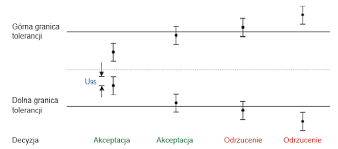 U95 –rozszerzona niepewność pomiaruRyzyko błędnej akceptacji wynosi 50% w przypadku wyników zbliżonych do granicy tolerancjiRyzyko błędnego odrzucenia wynosi 50% w przypadku wyników zbliżonych do granicy tolerancji□ Zasada zaproponowana przez klienta…………………………………………………………………………………….…………………………………………………………………………………….Uwagi:1. W przypadku stwierdzania zgodności z wyspecyfikowanymi wymaganiami, wyniki badań są zawsze podawane z ich niepewnościami.2. Wynik stwierdzenia zgodności ZGODNY/NIEZGODNY wraz ze specyfikacją jest podawany pod tabelą wyniku.                               (data i podpis)                                                                                                                                    (data i podpis)ZleceniodawcaKierownik Pracowni